様式１平成　　年　　月　　日保護者　各位○○○立　　　　学校長  食物アレルギー等の調査について日頃より本校の教育活動について、ご理解とご協力をいただきありがとうございます。本校では、(例：学校における食物アレルギー対応指針―富山県版―)に基づき、食物アレルギー等の対応を実施しています。　　つきましては、食物アレルギー等に関する実態把握をしたいので、　　月　　日（　）までにこの用紙を学校へ提出くださるようお願いいたします。　　なお、学校において対応できる対象者は、次のとおりです。年度途中でも申請できますので、その都度、学級担任にお知らせください。【対象者】・医師による検査・診察の結果、食物アレルギーやアナフィラキシーと診断されている者・医師の指導のもと、家庭でも原因食物の除去を行っている者、通常の給食に不都合がある者等※毎年、主治医が記載した『学校生活管理指導表（アレルギー疾患用）』の提出が必要になります。医師の「学校生活管理指導表」の記載に係る文書料については、保険適用になります。様式２　　　　　　　　　　　　　　　　　　　　　　　　  年  月  日  年  組　氏名　　        　　　保護者 様○○○立　　　　学校長学校における食物アレルギー等の対応に関する書類の提出について日頃より本校の学校教育活動についてご理解ご協力いただき、感謝申し上げます。先般実施しました食物アレルギー等の調査について、詳細な内容を把握したいため、下記の書類の提出をお願いします。つきましては、　　月　　日（　）までに書類一式を学校へ提出くださるようお願いいたします。記１  提出の目的  　近年、アレルギー疾患の急増に伴い、様々なアレルギーを有する児童生徒等も増加傾向にあります。食物アレルギー等は、症状によっては生命の危険につながる疾患であり、学校生活を送るにあたり、個別に状況を把握し、適切に対応していく必要があります。そこで、お子さんが学校生活を安全に安心して送ることができるように、下記の書類により学校と保護者、関係機関が情報の共有を図り、より適切な配慮や管理を行うことができるように取り組んでいきたいと考えていますので、ご理解ご協力をよろしくお願いします。２　学校へ提出する書類（１） 学校生活管理指導表（アレルギー疾患用）（様式３）学校における食物アレルギー等の対応は、この書類に主治医が記載された内容に基づいて配慮や管理を行います。配慮や管理について変化がない場合であっても、毎年度の提出が必要です。　 なお、この書類の記載に係る文書料は、保険適用になります。（２） 食物アレルギー・アナフィラキシー調査票（様式４）       学校生活管理指導表やこの調査票からお子さんの食物アレルギー等に関する実態を把握し、学校での個別の取組プランを作成します。（３） アレルギー対応依頼書兼同意書（様式５）食物アレルギー等に対する日常の取組や緊急時の対応は、教職員全員が児童生徒等の情報を共有し、誰もが対応できるように校内体制を整備することが必要です。また、校内だけではなく、消防機関や医療機関、進学先等とも情報の共有を図ることで、事故リスクを減らすことを目指します。そこで、お子さんの食物アレルギー等に関する情報を校内や関係機関で共有したいと考えていますので、ご了解をお願いします。様式３　主治医・保護者の方へ　　　　　　　　　学校生活管理指導表(アレルギー疾患用)の記載について食物アレルギー等に関する配慮や管理が必要なお子さんが、学校生活をより安全に安心して過ごすためには、学校、家庭、医療機関が情報の共有を図り、共通認識のもと食物アレルギー等の対応を実施していくことが重要です。また、その対応は、医師の診断に基づいて行うことが必要ですので、主治医には、「学校生活管理指導表（アレルギー疾患用）」の記載を依頼しております。よろしくお願いします。＜学校に提出する際の留意点＞・児童生徒等の病状は変化することがあります。継続して管理・指導が必要な場合は、原則として内容が同じでも毎年新しい「学校生活管理指導表（アレルギー疾患用）」の提出が必要です。・本表は大きな変化がない場合は、１年間を通じて使用しますので、現在の状況及び今後１年間を通じて予測される状況を記載願います。・学校生活管理指導表の記載箇所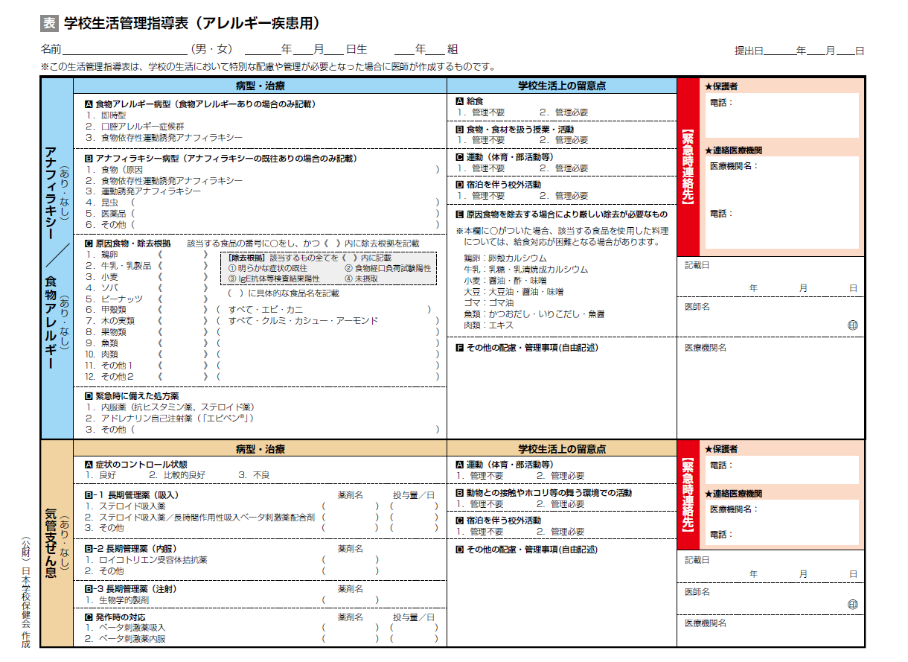 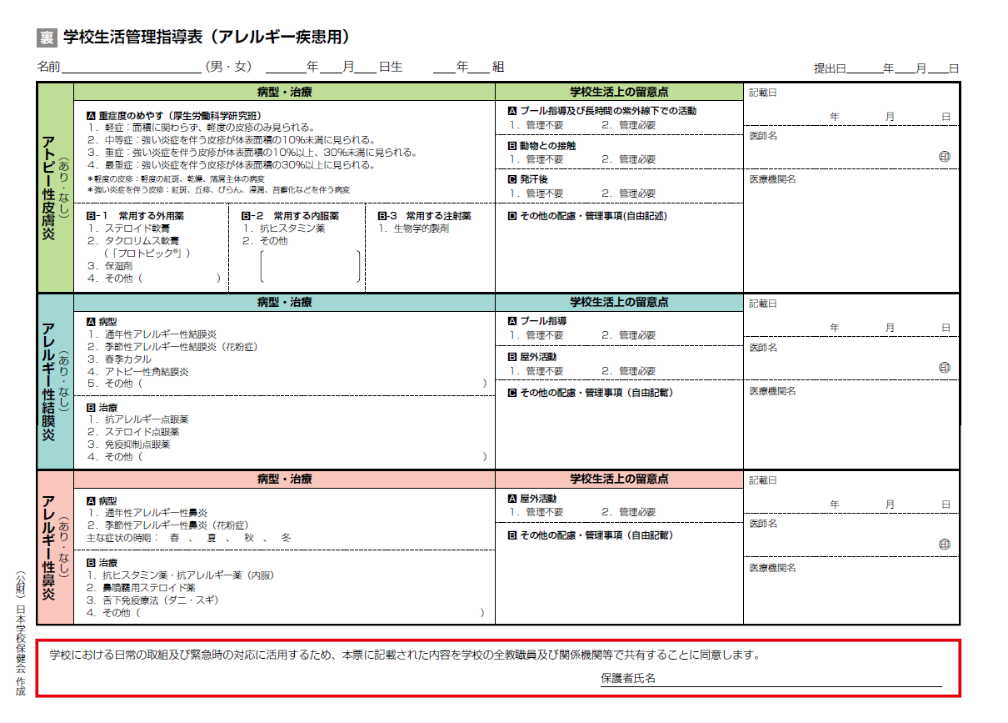 公益財団法人日本学校保健会のホームぺージよりダウンロードできます。様式４　　　　　　食物アレルギー・アナフィラキシー調査票質問１　食物や昆虫、医薬品等でアレルギーを起こす原因、具体的な症状について教えてください。質問２　かかりつけ医療機関、主治医等について教えてください。　　　　・かかりつけ医療機関名　〔　　　　　　　　　　　　  TEL  　 　　　　　　　　〕　　　　・主治医氏名　　　　　　〔　　　　　　　　　　　　　　　　　　　　　　　　　〕　　　　・検査・診断の方法　　　〔　・血液検査　　・食物負荷試験　　・症状の既往　　〕　　　　・最終受診日　　　　　　〔　　　年　　　月　　　　　　　　　　　　　　　　　〕質問３　家庭で、原因食物の除去、経口免疫療法（減感作療法）をしていますか。　　（　　）医師の指示による除去　　〔食品名　　　　　　　　　　　　　　　　　　　　〕　　（　　）保護者の判断による除去　〔食品名　　　　　　　　　　　　　　　　　　　　〕　　（　　）除去していない　（　　　）経口免疫療法〔食品名　　　　　　　　　　　　　〕質問４　アナフィラキシー症状の経験はありますか。　　（　　）ある　〔回数　　回〕　　〔　いつ、原因　　　　　　　　　　　　　　　　　〕　　　　　　　　　〔具体的な症状　　　　　　　　　　　　　　　　　　　　　　　　　　〕　　（　　）ない　質問５　運動でアナフィラキシー症状を発症したことがありますか。　　（　　）ある　〔食品との関連：　　有　・　無　　〕　　（　　）ない質問６　エピペンⓇを処方されていますか。（　　）処方されている→こちらを選ばれた場合は、※の質問にお答えください。（　　）処方されていない　　　※「処方されている」場合、緊急時の対応のために、お子さんがエピペンⓇの処方を受けていることを事前に消防機関へ情報提供をしてもよろしいですか。（　　　）情報提供してもよい　※提供する内容（学校名、学年、組、性別）（　　　）情報提供しないでほしい（理由:                                    ）※エピペンⓇ（アドレナリン自己注射薬）の使用状況等について、お答えください。質問７　現在、エピペンⓇ以外で食物アレルギーやアナフィラキシーの治療で処方されている薬について、お答えください。質問８　どのような学校給食の対応を希望しますか。（学校で給食が提供されている場合のみ回答）　　（　　）毎月、学校給食の原材料を詳細に記入した献立表の配付　　（　　）児童生徒等が自分で除去・・・〔除去する食品　　　　　　　　　　　　 　    　 　〕　　（　　）弁当を持参・・・・・・・・・〔完全弁当・一部弁当　 　　　　      　　　　　 　 　〕　　（　　）除去食を希望・・・・・・・・〔除去を希望する食品　　　　　　　　　　　　 　　 　〕　　（　　）その他・・・・・・・・・・・〔　　　　　　　　　　　　　　　　　　　　        　〕質問９　学校生活管理指導表の記載内容以外で、学校生活上の注意点や配慮することはありますか。　　（ア）　食物・食材を扱う授業、クラブ、委員会活動、部活（イ）　運動（体育・部活動）（ウ）　遠足・校外学習（エ）　宿泊を伴う校外活動（オ）　他の児童生徒等に対する指導（カ）　他の保護者に対する説明（キ）　その他様式５　　　　　　　　　　　　　　　　　　　　　　　　  年  月  日○○立　　　　学校長　様年　　組　　児童生徒等氏名アレルギー対応依頼書兼同意書このたび、添付書類のとおり、主治医から「学校生活において食物アレルギー等に関する配慮や管理が必要である」と診断を受けましたので、貴校（園）におけるアレルギー対応を依頼いたします。つきましては、学校における日常の取組や緊急時の対応に活用するため、添付書類に記載された内容を関係教職員で共有すること、進級・進学の際には、進級・進学先へ情報提供することについて同意いたします。また、下記のとおり、学校でエピペンⓇ（アドレナリン自己注射薬）を所持する場合は、アナフィラキシー等を発症した場合に迅速に緊急搬送ができるように、消防機関や医療機関などの関係機関に必要な情報提供をすることを同意いたします。なお、給食の実施に当たっては、安全性を優先し、貴施設の対応方針の説明を受け、同意いたします。記１　添付書類　　・学校生活管理指導表（アレルギー疾患用）・食物アレルギー・アナフィラキシー調査票（様式４）　　　２　エピペンⓇ（アドレナリン自己注射薬）処方について　　　　※あてはまるところにチェックしてください。□処方されていない　　　　　□処方されている□学校では、本人が携帯・管理する（　　本）□学校で管理をお願いしたい（　　本）　　年　　月　　日　　　　　　　保護者署名　　　　　　　　　　　　　　　　様式６　　　　　　　　　食物アレルギー取組プラン※食物アレルギー以外もこの様式を活用する学校　　　　　　　　　　　面談または作成日　　　年　　月　　日●食物アレルギー病型（該当するものに○）●アナフィラキシー病型（該当するものに○）●主治医・処方薬の状況　　　　　●緊急時の対応●学校での対応策●保護者の同意様式７　　　　　　　　　　　　　　面談チェックリスト　　年　　組　　氏名　　　　　　　　　　　　　　　記入者様式８様式11　　　　　　　　　　　　　　　　　　　　　　　　 年  月  日○○立　　　　学校長　様  　　　　　　　　　　　　　　　　　　　年　　組　　児童生徒等氏名食物アレルギー対応食解除(一部解除)申請書このたび、下記の理由により、食物アレルギー対応食の（　解除　・　一部解除　）をお願いします。(解除、一部解除のどちらかに〇印をお願いします。)　　１　解除・一部解除の理由２　添付書類　　・学校生活管理指導表（アレルギー疾患用）　　年　　月　　日　　　　　　　保護者署名　　　　　　　　　様式12           ※学校(園)には、同様の設問で人数のみを把握するものを送付する学校給食における食物アレルギーの児童生徒等の対応について（教育委員会用）様式13　年　　月　　日〇〇立　　学校長　様　　　　　　　　　　　　　　　　　　　　　　　　　　　　　〇〇課長　アドレナリン自己注射薬（エピペン）の処方を受けている児童生徒等の実態調査についてアドレナリン自己注射薬（エピペン）の処方を受けている児童生徒等の対応については、保護者の同意を得た上で、事前に地域の消防機関に情報を提供するなど、日頃から地域の関係機関との連携を図ることとされています。このことから、万一の際に適切な対応が図れるよう、〇〇市消防局と情報を共有したいと思いますので、次のとおり回答をお願いします。なお、アドレナリン自己注射薬（エピペン）の処方を受けている児童生徒等の対応については、「学校生活管理指導表」等を利用し、引き続き適切な管理・指導をお願いします。記　１　提出方法　　別紙様式にて提出　２　提出期限　　令和〇年５月〇日（　）　３　提 出 先  　〇〇課　〇〇係　　E-mail: 〇〇　４　留意事項・アドレナリン自己注射薬（エピペン）の処方を受けている児童生徒等が在籍している場合は、現在(報告日まで)の状況を記載してください。前回調査（昨年５月末）以降に、新たに処方された児童生徒等については、「保持の状況」欄の｢新規｣○を付けてください。・該当する児童生徒等がいない場合も、必ず提出してください。・今後、年度途中に新たにアドレナリン自己注射薬（エピペン）を処方された児童生徒等については、その都度、〇〇係に連絡してください。　　　　　　　　　　　　　　　　　　  　　　　　（担当）〇〇係　〇〇　　　　　　　　　　　　　　　　　　　  　　　　（TEL　〇〇－〇〇〇〇）＜別紙＞年　　月   日　　　　〇〇課長　様　　　　　　　　　　　　　　　　　　　　　　　　　〇〇学校長アドレナリン自己注射薬（エピペン）の処方を受けている児童生徒等の実態調査報告【表１】アドレナリン自己注射薬の処方を受けている児童生徒等の状況※　前回調査（昨年５月）以降に、新たに追加された場合は、「保持状況」欄の「新規」に○を付けてください。※　該当がない場合も、必ず提出をお願いします。※　〇〇市消防局には、「学校名」「学年・組」「性別」「保持状況」について伝えます。様式14　　年 　月　 日富山県教育委員会教育長 教　育　事　務　所  長   殿市町村教育委員会教育長 学校（園）名学校（園）長名　　　　　　食物アレルギー等事故発生報告	　　年　　　組　　　番　 氏名　　	　　年　　　組　　　番　 氏名　　	　　年　　　組　　　番　 氏名　　	　　年　　　組　　　番　 氏名　　	　　年　　　組　　　番　 氏名　　	　　年　　　組　　　番　 氏名　　	　　年　　　組　　　番　 氏名　　保護者氏名保護者氏名保護者氏名連絡先（新入生のみ記入する）ＴＥＬ連絡先（新入生のみ記入する）ＴＥＬ連絡先（新入生のみ記入する）ＴＥＬ連絡先（新入生のみ記入する）ＴＥＬ質問事項回答欄※あてはまるところに○または記入をお願いします。回答欄※あてはまるところに○または記入をお願いします。回答欄※あてはまるところに○または記入をお願いします。回答欄※あてはまるところに○または記入をお願いします。回答欄※あてはまるところに○または記入をお願いします。回答欄※あてはまるところに○または記入をお願いします。１．現在、食物や昆虫、医薬品等のアレルギーはありますか。　　はい（原因）卵　牛乳　小麦　ナッツ類　その他（　       　　　）はい（原因）卵　牛乳　小麦　ナッツ類　その他（　       　　　）はい（原因）卵　牛乳　小麦　ナッツ類　その他（　       　　　）はい（原因）卵　牛乳　小麦　ナッツ類　その他（　       　　　）はい（原因）卵　牛乳　小麦　ナッツ類　その他（　       　　　）いいえ２．過去に食物や昆虫、医薬品等のアレルギーはありましたか。はい（原因）卵　牛乳　小麦　ナッツ類　その他（　       　　　）（症状が出ていたのはいつ頃） 最後（　　　 ）歳頃はい（原因）卵　牛乳　小麦　ナッツ類　その他（　       　　　）（症状が出ていたのはいつ頃） 最後（　　　 ）歳頃はい（原因）卵　牛乳　小麦　ナッツ類　その他（　       　　　）（症状が出ていたのはいつ頃） 最後（　　　 ）歳頃はい（原因）卵　牛乳　小麦　ナッツ類　その他（　       　　　）（症状が出ていたのはいつ頃） 最後（　　　 ）歳頃はい（原因）卵　牛乳　小麦　ナッツ類　その他（　       　　　）（症状が出ていたのはいつ頃） 最後（　　　 ）歳頃　いいえ３．アナフィラキシー（アレルギー症状がひどくなったもの）の経験はありますか。はい　　（原因　　　　　　　　　　　　　　　　　　　　　）（　　　　 ）歳頃　　 回数（　　　  ）回はい　　（原因　　　　　　　　　　　　　　　　　　　　　）（　　　　 ）歳頃　　 回数（　　　  ）回はい　　（原因　　　　　　　　　　　　　　　　　　　　　）（　　　　 ）歳頃　　 回数（　　　  ）回はい　　（原因　　　　　　　　　　　　　　　　　　　　　）（　　　　 ）歳頃　　 回数（　　　  ）回はい　　（原因　　　　　　　　　　　　　　　　　　　　　）（　　　　 ）歳頃　　 回数（　　　  ）回いいえ４．食物アレルギーやアナフィラキシーと診断され、定期的に医療機関を受診していますか。　はい　　（薬の処方について）処方されている　　　処方されていない　はい　　（薬の処方について）処方されている　　　処方されていない　はい　　（薬の処方について）処方されている　　　処方されていない　はい　　（薬の処方について）処方されている　　　処方されていない　はい　　（薬の処方について）処方されている　　　処方されていないいいえ５．運動をしてアレルギー症状が出た経験はありますか。はい　　（原因　　　　　　　　　　　　　　　　　　　　　）（　　　　 ）歳頃　　 回数（　　 　 ）回	はい　　（原因　　　　　　　　　　　　　　　　　　　　　）（　　　　 ）歳頃　　 回数（　　 　 ）回	はい　　（原因　　　　　　　　　　　　　　　　　　　　　）（　　　　 ）歳頃　　 回数（　　 　 ）回	はい　　（原因　　　　　　　　　　　　　　　　　　　　　）（　　　　 ）歳頃　　 回数（　　 　 ）回	はい　　（原因　　　　　　　　　　　　　　　　　　　　　）（　　　　 ）歳頃　　 回数（　　 　 ）回	いいえ※次の質問は、食物アレルギーやアナフィラキシーがある場合のみお答えください。※次の質問は、食物アレルギーやアナフィラキシーがある場合のみお答えください。※次の質問は、食物アレルギーやアナフィラキシーがある場合のみお答えください。※次の質問は、食物アレルギーやアナフィラキシーがある場合のみお答えください。※次の質問は、食物アレルギーやアナフィラキシーがある場合のみお答えください。※次の質問は、食物アレルギーやアナフィラキシーがある場合のみお答えください。※次の質問は、食物アレルギーやアナフィラキシーがある場合のみお答えください。６．学校での対応を希望されますか。希望する給食対応　　　　給食以外の対応（内容）給食対応　　　　給食以外の対応（内容）給食対応　　　　給食以外の対応（内容）給食対応　　　　給食以外の対応（内容）６．学校での対応を希望されますか。希望しない（理由）（理由）（理由）（理由）記載内容記載内容主治医①疾患当てはまる疾患名、（あり・なし）の欄に、○をつける。主治医②病型・治療当該疾患の原因や症状、服薬中の薬等、現在の状況を記入する。主治医③学校生活上の留意点学校生活における管理・配慮の必要性について記入する。主治医④緊急時連絡先医療機関欄に連絡先を記入する。主治医⑤主治医記載日、医師名、医療機関名を記入する。保護者保護者④緊急時連絡先保護者欄に記入する。（職場など必ず電話がつながるところを記載する）保護者保護者⑥保護者の同意緊急時の対応に活用するため、「学校生活管理指導表」に記載された情報を教職員全体で共有してよいか、保護者の意思を確認する。学年１２３４５６児童生徒等氏名組生年月日平成　　　年　　　月　　　日生番保護者氏名保護者サイン緊急連絡先１氏名　　　　　　　　　　　　　　電話保護者サイン緊急連絡先2氏名　　　　　　　　　　　　　　電話原因具体的な症状(例)鶏卵(例)じんましんが出る使用する状況・症状これまでの使用状況（　　）回　最後〔　　　年　　月〕そのときの症状（　　　　　　　　　　）（　　）回　最後〔　　　年　　月〕そのときの症状（　　　　　　　　　　）（　　）回　最後〔　　　年　　月〕そのときの症状（　　　　　　　　　　）（　　）回　最後〔　　　年　　月〕そのときの症状（　　　　　　　　　　）処方されている数　　　　本薬の管理（希望）薬の管理（希望）家庭　学校　本人　他(　　　    )　児童生徒等の使用できる　　　できないできる　　　できない（できない場合の配慮方法）（できない場合の配慮方法）予防薬緊急薬薬剤名使用する状況・症状薬の管理（希望）家庭　学校　本人　他(　　　)　家庭　学校　本人　他(　　　)　児童生徒等の使用できる　　　できない（できない場合の配慮方法）できる　　　できない（できない場合の配慮方法）年　 組氏名年　　月　　日生（　　才）学校長　　　　　　　　　作成者　　　　　　　　　（　）即時型（　）即時型（　）口腔アレルギー症候群（　）食物依存性運動誘発アナフィラキシー原因物質鶏卵・乳・小麦・そば・ピーナッツ・種実類 ・甲殻類 ・魚類・肉類その他（　　 　　　）鶏卵・乳・小麦・そば・ピーナッツ・種実類 ・甲殻類 ・魚類・肉類その他（　　 　　　）鶏卵・乳・小麦・そば・ピーナッツ・種実類 ・甲殻類 ・魚類・肉類その他（　　 　　　）原因物質食物依存性運動誘発アナフィラキシー運動誘発アナフィラキシー昆虫（種類）医薬品（原因物質）その他（内容）（　　　　　）（　　　　　　）（　　　　　）主治医病院名想定される症状想定される症状想定される症状じんましん（頬・手掌・足の甲・    　　　　   　）顔の発赤または蒼白気管支症状（のどの違和感・咳き込み　　　　　）その他（　　　　　　　　　    　　　　　）主治医診療科・主治医名想定される症状想定される症状想定される症状じんましん（頬・手掌・足の甲・    　　　　   　）顔の発赤または蒼白気管支症状（のどの違和感・咳き込み　　　　　）その他（　　　　　　　　　    　　　　　）主治医TEL緊急時の対応薬の内服薬の内服□　原因物資を摂取・接触したとき□　症状が出現したとき処方薬の状況緊急時用内服薬（　　　　　　　　　　　　　　　　　　）抗ヒスタミン薬・ステロイド薬（保管場所：　　　　　　　　　　　）エピペンⓇ：　　有　・　無（保管場所：　　　　　　　　　　　）その他（　　　　　　　　 　 　　　）（保管場所：　　　　　　　　　　　）緊急時の対応エピペンⓇ（　　本）エピペンⓇ（　　本）□　「Ｆ症状チェックシート」のとおりに使用する□　保護者と連絡がつかない場合も使用する□　事前に消防機関と情報の共有を図っている□　本人は（　使用できる　使用できない　）処方薬の状況緊急時用内服薬（　　　　　　　　　　　　　　　　　　）抗ヒスタミン薬・ステロイド薬（保管場所：　　　　　　　　　　　）エピペンⓇ：　　有　・　無（保管場所：　　　　　　　　　　　）その他（　　　　　　　　 　 　　　）（保管場所：　　　　　　　　　　　）緊急時の対応その他その他処方薬の状況緊急時用内服薬（　　　　　　　　　　　　　　　　　　）抗ヒスタミン薬・ステロイド薬（保管場所：　　　　　　　　　　　）エピペンⓇ：　　有　・　無（保管場所：　　　　　　　　　　　）その他（　　　　　　　　 　 　　　）（保管場所：　　　　　　　　　　　）緊急時の対応緊急連絡先1TEL　　　　　　　　　　　　　　　  続柄処方薬の状況緊急時用内服薬（　　　　　　　　　　　　　　　　　　）抗ヒスタミン薬・ステロイド薬（保管場所：　　　　　　　　　　　）エピペンⓇ：　　有　・　無（保管場所：　　　　　　　　　　　）その他（　　　　　　　　 　 　　　）（保管場所：　　　　　　　　　　　）緊急時の対応緊急連絡先2TEL　　　　　　　　　　　　　　　  続柄学校給食・昼食食物・食品を扱う活動・授業運　動（体育・部活動）行　事宿泊学習・遠足・校外学習教材教具等の配慮本人への指導他の児童生徒等への指導保護者への説明その他項目及び確認内容項目及び確認内容項目及び確認内容項目及び確認内容学校生活管理指導表（アレルギー疾患用）食物アレルギー食物アレルギーあり・なしが記載されているか。【ありの場合】病型･治療Ａ食物アレルギー病型に記載があるか。　　　　　　　取組プラン「食物アレルギー病型」記入　　　　　　　学校生活管理指導表（アレルギー疾患用）アナフィラキシーアナフィラキシーあり・なしが記載されているか。【ありの場合】病型･治療Ｂアナフィラキシー病型に記載があるか。　　　　　　　取組プラン「アナフィラキシー病型」記入学校生活管理指導表（アレルギー疾患用）病型･治療Ｃ原因食物･診断根拠①原因食物に○があるか。　　【ありの場合】取組プラン「緊急時の対応（想定される症状）」記入学校生活管理指導表（アレルギー疾患用）病型･治療Ｃ原因食物･診断根拠②食品群に具体的な食品名の記載があるか。学校生活管理指導表（アレルギー疾患用）病型･治療Ｃ原因食物･診断根拠③診断根拠の記載があるか。既往のみが根拠の場合で、鶏卵、牛乳、小麦、大豆については、年齢により耐性化することがあるので、２年以上経過している場合は負荷試験を勧める。学校生活管理指導表（アレルギー疾患用）病型･治療Ｃ原因食物･診断根拠④診断根拠となった既往･検査の年月を確認する。　既往や検査から、大きく年月が経過している場合は再検査等を勧める。学校生活管理指導表（アレルギー疾患用）病型･治療Ｃ原因食物･診断根拠⑤経口免疫療法（減感作療法）を行っているか確認する。　行っている場合は、現在の摂取量、摂取時間を確認する。摂取時間が朝の場合は、学校で発症する場合があるので注意を促す。学校生活管理指導表（アレルギー疾患用）病型･治療Ｃ原因食物･診断根拠⑥原因食物でなくなった食物については、耐性化の確認を行う。学校生活管理指導表（アレルギー疾患用）病型･治療Ｄ緊急時に備えた処方薬【ありの場合】取組プラン「処方薬の状況」の記入取組プラン「緊急時の対応（エピペン）」の記入学校生活管理指導表（アレルギー疾患用）学校生活上の留意点学校生活上の留意点Ａ～Ｄ「２．保護者と相談し決定」に○が付いている場合は、取組プランに具体的内容を記入する。学校生活管理指導表（アレルギー疾患用）学校生活上の留意点学校生活上の留意点Ｅ　その他の配慮・管理事項　①分量による部分解除は行わないことを説明学校生活管理指導表（アレルギー疾患用）学校生活上の留意点学校生活上の留意点　②調味料等の使用範囲の確認（医師の記載がない場合）学校生活管理指導表（アレルギー疾患用）学校生活上の留意点学校生活上の留意点　③コンタミネーション(微量混入)の確認(医師の記載がない場合)学校生活管理指導表（アレルギー疾患用）不備がある場合は、医師に追記してもらうよう依頼する。不備がある場合は、医師に追記してもらうよう依頼する。不備がある場合は、医師に追記してもらうよう依頼する。学校生活管理指導表（アレルギー疾患用）同意欄の「１　同意する」に○及び署名があるか確認する。必ず、同意を依頼する。同意欄の「１　同意する」に○及び署名があるか確認する。必ず、同意を依頼する。同意欄の「１　同意する」に○及び署名があるか確認する。必ず、同意を依頼する。取組プラン①取組プランの内容について・学校生活管理指導表の内容を確認する。・食物アレルギー・アナフィラキシー調査票の内容を確認する。①取組プランの内容について・学校生活管理指導表の内容を確認する。・食物アレルギー・アナフィラキシー調査票の内容を確認する。①取組プランの内容について・学校生活管理指導表の内容を確認する。・食物アレルギー・アナフィラキシー調査票の内容を確認する。取組プラン②保護者に詳細に聞きたい内容はないか　（　　　　　　　　　　　　　　　　　　　　　　　　　　　　　　　　　　　　　　）②保護者に詳細に聞きたい内容はないか　（　　　　　　　　　　　　　　　　　　　　　　　　　　　　　　　　　　　　　　）②保護者に詳細に聞きたい内容はないか　（　　　　　　　　　　　　　　　　　　　　　　　　　　　　　　　　　　　　　　）給食における対応（面談内容）①給食室の現状を説明①給食室の現状を説明①給食室の現状を説明給食における対応（面談内容）②原則、完全除去を基本とすることを説明②原則、完全除去を基本とすることを説明②原則、完全除去を基本とすることを説明給食における対応（面談内容）③１つの料理で１つの除去食となり、原因食物以外も除去して作る場合がある旨を説明③１つの料理で１つの除去食となり、原因食物以外も除去して作る場合がある旨を説明③１つの料理で１つの除去食となり、原因食物以外も除去して作る場合がある旨を説明給食における対応（面談内容）④家庭から弁当持参をお願いする場合があることを説明④家庭から弁当持参をお願いする場合があることを説明④家庭から弁当持参をお願いする場合があることを説明給食における対応（面談内容）⑤詳細献立表の見方についての説明及び対応内容の確認について依頼	⑤詳細献立表の見方についての説明及び対応内容の確認について依頼	⑤詳細献立表の見方についての説明及び対応内容の確認について依頼	給食における対応（面談内容）⑥初めて食べる食品が給食で使用される場合は、事前に家庭で喫食することを確認⑥初めて食べる食品が給食で使用される場合は、事前に家庭で喫食することを確認⑥初めて食べる食品が給食で使用される場合は、事前に家庭で喫食することを確認給食における対応（面談内容）⑦登校前に、アレルギー対応について児童生徒等と内容を確認するよう依頼⑦登校前に、アレルギー対応について児童生徒等と内容を確認するよう依頼⑦登校前に、アレルギー対応について児童生徒等と内容を確認するよう依頼給食における対応（面談内容）⑧トレイや食器は他の児童生徒等と違う色の物を使用することを説明⑧トレイや食器は他の児童生徒等と違う色の物を使用することを説明⑧トレイや食器は他の児童生徒等と違う色の物を使用することを説明給食における対応（面談内容）⑨おかわりについての説明⑨おかわりについての説明⑨おかわりについての説明給食における対応（面談内容）⑩給食費について⑩給食費について⑩給食費について給食における対応（面談内容）⑪給食における食物アレルギー対応が不要になった場合は解除申請書の提出を依頼⑪給食における食物アレルギー対応が不要になった場合は解除申請書の提出を依頼⑪給食における食物アレルギー対応が不要になった場合は解除申請書の提出を依頼　　　月　食物アレルギー対応食予定表　　　月　食物アレルギー対応食予定表　　　月　食物アレルギー対応食予定表　　　月　食物アレルギー対応食予定表　　　月　食物アレルギー対応食予定表　　　月　食物アレルギー対応食予定表　　　月　食物アレルギー対応食予定表　　　月　食物アレルギー対応食予定表　　　月　食物アレルギー対応食予定表　　　月　食物アレルギー対応食予定表　　　月　食物アレルギー対応食予定表　　　月　食物アレルギー対応食予定表　　　月　食物アレルギー対応食予定表　　　月　食物アレルギー対応食予定表　　　月　食物アレルギー対応食予定表　　　月　食物アレルギー対応食予定表年組児童生徒等名児童生徒等名児童生徒等名　さんの保護者様　さんの保護者様　さんの保護者様　さんの保護者様　さんの保護者様　さんの保護者様　さんの保護者様　さんの保護者様学校・園名学校・園名学校・園名学校・園名学校・園名学校・園名学校・園名学校・園名　令和　　年　　月の食物アレルギー対応食の予定についてお知らせします。　令和　　年　　月の食物アレルギー対応食の予定についてお知らせします。　令和　　年　　月の食物アレルギー対応食の予定についてお知らせします。　令和　　年　　月の食物アレルギー対応食の予定についてお知らせします。　令和　　年　　月の食物アレルギー対応食の予定についてお知らせします。　令和　　年　　月の食物アレルギー対応食の予定についてお知らせします。　令和　　年　　月の食物アレルギー対応食の予定についてお知らせします。　令和　　年　　月の食物アレルギー対応食の予定についてお知らせします。　令和　　年　　月の食物アレルギー対応食の予定についてお知らせします。　令和　　年　　月の食物アレルギー対応食の予定についてお知らせします。　令和　　年　　月の食物アレルギー対応食の予定についてお知らせします。　令和　　年　　月の食物アレルギー対応食の予定についてお知らせします。　令和　　年　　月の食物アレルギー対応食の予定についてお知らせします。　令和　　年　　月の食物アレルギー対応食の予定についてお知らせします。　令和　　年　　月の食物アレルギー対応食の予定についてお知らせします。日曜献立名献立名献立名原因食物原因食物原因食物対応内容対応内容対応内容対応内容対応内容対応内容対応内容確認欄２火(例)卵とコーンのスープ(例)卵とコーンのスープ(例)卵とコーンのスープ(例)卵(例)卵(例)卵(例)卵を入れずコーンスープにします(例)卵を入れずコーンスープにします(例)卵を入れずコーンスープにします(例)卵を入れずコーンスープにします(例)卵を入れずコーンスープにします(例)卵を入れずコーンスープにします(例)卵を入れずコーンスープにします４木(例)さつまいもシチュー(例)さつまいもシチュー(例)さつまいもシチュー(例)牛乳(例)牛乳(例)牛乳(例)ルーを入れずさつまいもスープにします(例)ルーを入れずさつまいもスープにします(例)ルーを入れずさつまいもスープにします(例)ルーを入れずさつまいもスープにします(例)ルーを入れずさつまいもスープにします(例)ルーを入れずさつまいもスープにします(例)ルーを入れずさつまいもスープにします・別紙の詳細な献立表と照らし合わせて確認していただき、確認欄に対応食を食べる場合は「○」、弁当を持参させる場合は「弁当」を記入してください。・別紙の詳細な献立表と照らし合わせて確認していただき、確認欄に対応食を食べる場合は「○」、弁当を持参させる場合は「弁当」を記入してください。・別紙の詳細な献立表と照らし合わせて確認していただき、確認欄に対応食を食べる場合は「○」、弁当を持参させる場合は「弁当」を記入してください。・別紙の詳細な献立表と照らし合わせて確認していただき、確認欄に対応食を食べる場合は「○」、弁当を持参させる場合は「弁当」を記入してください。・別紙の詳細な献立表と照らし合わせて確認していただき、確認欄に対応食を食べる場合は「○」、弁当を持参させる場合は「弁当」を記入してください。・別紙の詳細な献立表と照らし合わせて確認していただき、確認欄に対応食を食べる場合は「○」、弁当を持参させる場合は「弁当」を記入してください。・別紙の詳細な献立表と照らし合わせて確認していただき、確認欄に対応食を食べる場合は「○」、弁当を持参させる場合は「弁当」を記入してください。・別紙の詳細な献立表と照らし合わせて確認していただき、確認欄に対応食を食べる場合は「○」、弁当を持参させる場合は「弁当」を記入してください。・別紙の詳細な献立表と照らし合わせて確認していただき、確認欄に対応食を食べる場合は「○」、弁当を持参させる場合は「弁当」を記入してください。・別紙の詳細な献立表と照らし合わせて確認していただき、確認欄に対応食を食べる場合は「○」、弁当を持参させる場合は「弁当」を記入してください。・別紙の詳細な献立表と照らし合わせて確認していただき、確認欄に対応食を食べる場合は「○」、弁当を持参させる場合は「弁当」を記入してください。・別紙の詳細な献立表と照らし合わせて確認していただき、確認欄に対応食を食べる場合は「○」、弁当を持参させる場合は「弁当」を記入してください。・別紙の詳細な献立表と照らし合わせて確認していただき、確認欄に対応食を食べる場合は「○」、弁当を持参させる場合は「弁当」を記入してください。・別紙の詳細な献立表と照らし合わせて確認していただき、確認欄に対応食を食べる場合は「○」、弁当を持参させる場合は「弁当」を記入してください。・別紙の詳細な献立表と照らし合わせて確認していただき、確認欄に対応食を食べる場合は「○」、弁当を持参させる場合は「弁当」を記入してください。・別紙の詳細な献立表と照らし合わせて確認していただき、確認欄に対応食を食べる場合は「○」、弁当を持参させる場合は「弁当」を記入してください。・別紙の詳細な献立表と照らし合わせて確認していただき、確認欄に対応食を食べる場合は「○」、弁当を持参させる場合は「弁当」を記入してください。・別紙の詳細な献立表と照らし合わせて確認していただき、確認欄に対応食を食べる場合は「○」、弁当を持参させる場合は「弁当」を記入してください。・別紙の詳細な献立表と照らし合わせて確認していただき、確認欄に対応食を食べる場合は「○」、弁当を持参させる場合は「弁当」を記入してください。・別紙の詳細な献立表と照らし合わせて確認していただき、確認欄に対応食を食べる場合は「○」、弁当を持参させる場合は「弁当」を記入してください。・別紙の詳細な献立表と照らし合わせて確認していただき、確認欄に対応食を食べる場合は「○」、弁当を持参させる場合は「弁当」を記入してください。・別紙の詳細な献立表と照らし合わせて確認していただき、確認欄に対応食を食べる場合は「○」、弁当を持参させる場合は「弁当」を記入してください。・別紙の詳細な献立表と照らし合わせて確認していただき、確認欄に対応食を食べる場合は「○」、弁当を持参させる場合は「弁当」を記入してください。・別紙の詳細な献立表と照らし合わせて確認していただき、確認欄に対応食を食べる場合は「○」、弁当を持参させる場合は「弁当」を記入してください。・別紙の詳細な献立表と照らし合わせて確認していただき、確認欄に対応食を食べる場合は「○」、弁当を持参させる場合は「弁当」を記入してください。・別紙の詳細な献立表と照らし合わせて確認していただき、確認欄に対応食を食べる場合は「○」、弁当を持参させる場合は「弁当」を記入してください。・別紙の詳細な献立表と照らし合わせて確認していただき、確認欄に対応食を食べる場合は「○」、弁当を持参させる場合は「弁当」を記入してください。・別紙の詳細な献立表と照らし合わせて確認していただき、確認欄に対応食を食べる場合は「○」、弁当を持参させる場合は「弁当」を記入してください。・別紙の詳細な献立表と照らし合わせて確認していただき、確認欄に対応食を食べる場合は「○」、弁当を持参させる場合は「弁当」を記入してください。・別紙の詳細な献立表と照らし合わせて確認していただき、確認欄に対応食を食べる場合は「○」、弁当を持参させる場合は「弁当」を記入してください。・別紙の詳細な献立表と照らし合わせて確認していただき、確認欄に対応食を食べる場合は「○」、弁当を持参させる場合は「弁当」を記入してください。・別紙の詳細な献立表と照らし合わせて確認していただき、確認欄に対応食を食べる場合は「○」、弁当を持参させる場合は「弁当」を記入してください。・確認後は、署名のうえ、　　月　　日までに学級担任にご提出くださるようお願いします。・確認後は、署名のうえ、　　月　　日までに学級担任にご提出くださるようお願いします。・確認後は、署名のうえ、　　月　　日までに学級担任にご提出くださるようお願いします。・確認後は、署名のうえ、　　月　　日までに学級担任にご提出くださるようお願いします。・確認後は、署名のうえ、　　月　　日までに学級担任にご提出くださるようお願いします。・確認後は、署名のうえ、　　月　　日までに学級担任にご提出くださるようお願いします。・確認後は、署名のうえ、　　月　　日までに学級担任にご提出くださるようお願いします。・確認後は、署名のうえ、　　月　　日までに学級担任にご提出くださるようお願いします。・確認後は、署名のうえ、　　月　　日までに学級担任にご提出くださるようお願いします。・確認後は、署名のうえ、　　月　　日までに学級担任にご提出くださるようお願いします。・確認後は、署名のうえ、　　月　　日までに学級担任にご提出くださるようお願いします。・確認後は、署名のうえ、　　月　　日までに学級担任にご提出くださるようお願いします。・確認後は、署名のうえ、　　月　　日までに学級担任にご提出くださるようお願いします。・確認後は、署名のうえ、　　月　　日までに学級担任にご提出くださるようお願いします。・確認後は、署名のうえ、　　月　　日までに学級担任にご提出くださるようお願いします。・確認後は、署名のうえ、　　月　　日までに学級担任にご提出くださるようお願いします。・お気付きのことなどありましたら、担当〇〇まで連絡をお願いします。【連絡先　　　　　　　】・お気付きのことなどありましたら、担当〇〇まで連絡をお願いします。【連絡先　　　　　　　】・お気付きのことなどありましたら、担当〇〇まで連絡をお願いします。【連絡先　　　　　　　】・お気付きのことなどありましたら、担当〇〇まで連絡をお願いします。【連絡先　　　　　　　】・お気付きのことなどありましたら、担当〇〇まで連絡をお願いします。【連絡先　　　　　　　】・お気付きのことなどありましたら、担当〇〇まで連絡をお願いします。【連絡先　　　　　　　】・お気付きのことなどありましたら、担当〇〇まで連絡をお願いします。【連絡先　　　　　　　】・お気付きのことなどありましたら、担当〇〇まで連絡をお願いします。【連絡先　　　　　　　】・お気付きのことなどありましたら、担当〇〇まで連絡をお願いします。【連絡先　　　　　　　】・お気付きのことなどありましたら、担当〇〇まで連絡をお願いします。【連絡先　　　　　　　】・お気付きのことなどありましたら、担当〇〇まで連絡をお願いします。【連絡先　　　　　　　】・お気付きのことなどありましたら、担当〇〇まで連絡をお願いします。【連絡先　　　　　　　】・お気付きのことなどありましたら、担当〇〇まで連絡をお願いします。【連絡先　　　　　　　】・お気付きのことなどありましたら、担当〇〇まで連絡をお願いします。【連絡先　　　　　　　】・お気付きのことなどありましたら、担当〇〇まで連絡をお願いします。【連絡先　　　　　　　】・お気付きのことなどありましたら、担当〇〇まで連絡をお願いします。【連絡先　　　　　　　】保護者氏名　　　　　　　　　　　　　保護者氏名　　　　　　　　　　　　　保護者氏名　　　　　　　　　　　　　保護者氏名　　　　　　　　　　　　　保護者氏名　　　　　　　　　　　　　保護者氏名　　　　　　　　　　　　　保護者氏名　　　　　　　　　　　　　保護者氏名　　　　　　　　　　　　　様式９様式９様式９様式９様式９様式９様式９様式９様式９食物アレルギー対応食配送確認表食物アレルギー対応食配送確認表食物アレルギー対応食配送確認表食物アレルギー対応食配送確認表食物アレルギー対応食配送確認表食物アレルギー対応食配送確認表食物アレルギー対応食配送確認表食物アレルギー対応食配送確認表食物アレルギー対応食配送確認表学校名学校名学校名学校名学校名年年組名　　　　前名　　　　前名　　　　前名　　　　前献　　　立　　　名献　　　立　　　名献　　　立　　　名献　　　立　　　名献　　　立　　　名献　　　立　　　名献　　　立　　　名献　　　立　　　名除去食名（または代替食名）除去食名（または代替食名）除去食名（または代替食名）除去食名（または代替食名）除去食名（または代替食名）除去食名（または代替食名）除去食名（または代替食名）除去食名（または代替食名）※誤配・誤食を避けるために、受け渡した方のサインをお願いします※誤配・誤食を避けるために、受け渡した方のサインをお願いします※誤配・誤食を避けるために、受け渡した方のサインをお願いします※誤配・誤食を避けるために、受け渡した方のサインをお願いします※誤配・誤食を避けるために、受け渡した方のサインをお願いします※誤配・誤食を避けるために、受け渡した方のサインをお願いします※誤配・誤食を避けるために、受け渡した方のサインをお願いします※誤配・誤食を避けるために、受け渡した方のサインをお願いします※誤配・誤食を避けるために、受け渡した方のサインをお願いします※誤配・誤食を避けるために、受け渡した方のサインをお願いします※誤配・誤食を避けるために、受け渡した方のサインをお願いします※誤配・誤食を避けるために、受け渡した方のサインをお願いします※誤配・誤食を避けるために、受け渡した方のサインをお願いします※誤配・誤食を避けるために、受け渡した方のサインをお願いします※誤配・誤食を避けるために、受け渡した方のサインをお願いします※誤配・誤食を避けるために、受け渡した方のサインをお願いします担当担当調理員確認した人確認した人コンテナに入れた人コンテナに入れた人コンテナに入れた人学校側で受け取った人学校側で受け取った人児童・生徒に渡した人児童・生徒に渡した人担当担当調理員確認した人確認した人コンテナに入れた人コンテナに入れた人コンテナに入れた人学校側で受け取った人学校側で受け取った人児童・生徒に渡した人児童・生徒に渡した人サイン
または印サイン
または印サイン
または印サイン
または印サイン
または印サイン
または印様式10食物アレルギー対応食チェック表様式10食物アレルギー対応食チェック表様式10食物アレルギー対応食チェック表様式10食物アレルギー対応食チェック表様式10食物アレルギー対応食チェック表様式10食物アレルギー対応食チェック表様式10食物アレルギー対応食チェック表様式10食物アレルギー対応食チェック表様式10食物アレルギー対応食チェック表様式10食物アレルギー対応食チェック表様式10食物アレルギー対応食チェック表様式10食物アレルギー対応食チェック表様式10食物アレルギー対応食チェック表様式10食物アレルギー対応食チェック表様式10食物アレルギー対応食チェック表様式10食物アレルギー対応食チェック表様式10食物アレルギー対応食チェック表様式10食物アレルギー対応食チェック表様式10食物アレルギー対応食チェック表様式10食物アレルギー対応食チェック表様式10食物アレルギー対応食チェック表様式10食物アレルギー対応食チェック表学校名(共同調理場名)　学校名(共同調理場名)　学校名(共同調理場名)　学校名(共同調理場名)　学校名(共同調理場名)　学校名(共同調理場名)　月日日日（　　）（　　）（　　）（　　） 献立名原因食品名年組組氏名11122233445566777 献立名原因食品名年組組氏名原因食物の混入・接触はないか原因食物の混入・接触はないか原因食物の混入・接触はないか調理指示・作業工程表・作業動線図どおり作業したか調理指示・作業工程表・作業動線図どおり作業したか調理指示・作業工程表・作業動線図どおり作業したか誤配なく盛り付け、個表を貼ったか誤配なく盛り付け、個表を貼ったか保存食を採取したか保存食を採取したか検食を用意したか検食を用意したか該当の学級の配膳車(コンテナ）にのせたか該当の学級の配膳車(コンテナ）にのせたか最終確認
（担当者　▲▲）最終確認
（担当者　▲▲）最終確認
（担当者　▲▲）卵抜きコーンスープ卵１２２■■○○○○○○○○○○○○○○○○○校長校長教頭教頭栄養教諭等栄養教諭等教育委員会名教育委員会名教育委員会名教育委員会名教育委員会名※令和　　年５月１日現在でご記入願います。※令和　　年５月１日現在でご記入願います。※令和　　年５月１日現在でご記入願います。※令和　　年５月１日現在でご記入願います。※令和　　年５月１日現在でご記入願います。※令和　　年５月１日現在でご記入願います。※令和　　年５月１日現在でご記入願います。※令和　　年５月１日現在でご記入願います。※令和　　年５月１日現在でご記入願います。※令和　　年５月１日現在でご記入願います。※令和　　年５月１日現在でご記入願います。※令和　　年５月１日現在でご記入願います。担 当 者 名担 当 者 名担 当 者 名担 当 者 名担 当 者 名問１学校(園)数・在籍児童生徒等の人数学校(園)数・在籍児童生徒等の人数学校(園)数・在籍児童生徒等の人数学校(園)数・在籍児童生徒等の人数学校(園)数・在籍児童生徒等の人数学校(園)数・在籍児童生徒等の人数学校(園)数・在籍児童生徒等の人数学校(園)数・在籍児童生徒等の人数幼稚園園園人小学校校校人中学校校校人問２学校給食における食物アレルギー対応を行っている学校(園)数・対象児童生徒等の人数①保護者からの希望があり、学校生活管理指導表等、必要書類の提出を受けて対応している学校給食における食物アレルギー対応を行っている学校(園)数・対象児童生徒等の人数①保護者からの希望があり、学校生活管理指導表等、必要書類の提出を受けて対応している学校給食における食物アレルギー対応を行っている学校(園)数・対象児童生徒等の人数①保護者からの希望があり、学校生活管理指導表等、必要書類の提出を受けて対応している学校給食における食物アレルギー対応を行っている学校(園)数・対象児童生徒等の人数①保護者からの希望があり、学校生活管理指導表等、必要書類の提出を受けて対応している学校給食における食物アレルギー対応を行っている学校(園)数・対象児童生徒等の人数①保護者からの希望があり、学校生活管理指導表等、必要書類の提出を受けて対応している学校給食における食物アレルギー対応を行っている学校(園)数・対象児童生徒等の人数①保護者からの希望があり、学校生活管理指導表等、必要書類の提出を受けて対応している学校給食における食物アレルギー対応を行っている学校(園)数・対象児童生徒等の人数①保護者からの希望があり、学校生活管理指導表等、必要書類の提出を受けて対応している学校給食における食物アレルギー対応を行っている学校(園)数・対象児童生徒等の人数①保護者からの希望があり、学校生活管理指導表等、必要書類の提出を受けて対応している学校給食における食物アレルギー対応を行っている学校(園)数・対象児童生徒等の人数①保護者からの希望があり、学校生活管理指導表等、必要書類の提出を受けて対応している学校給食における食物アレルギー対応を行っている学校(園)数・対象児童生徒等の人数①保護者からの希望があり、学校生活管理指導表等、必要書類の提出を受けて対応している学校給食における食物アレルギー対応を行っている学校(園)数・対象児童生徒等の人数①保護者からの希望があり、学校生活管理指導表等、必要書類の提出を受けて対応している学校給食における食物アレルギー対応を行っている学校(園)数・対象児童生徒等の人数①保護者からの希望があり、学校生活管理指導表等、必要書類の提出を受けて対応している学校給食における食物アレルギー対応を行っている学校(園)数・対象児童生徒等の人数①保護者からの希望があり、学校生活管理指導表等、必要書類の提出を受けて対応している学校給食における食物アレルギー対応を行っている学校(園)数・対象児童生徒等の人数①保護者からの希望があり、学校生活管理指導表等、必要書類の提出を受けて対応している学校給食における食物アレルギー対応を行っている学校(園)数・対象児童生徒等の人数①保護者からの希望があり、学校生活管理指導表等、必要書類の提出を受けて対応している学校給食における食物アレルギー対応を行っている学校(園)数・対象児童生徒等の人数①保護者からの希望があり、学校生活管理指導表等、必要書類の提出を受けて対応している学校給食における食物アレルギー対応を行っている学校(園)数・対象児童生徒等の人数①保護者からの希望があり、学校生活管理指導表等、必要書類の提出を受けて対応している学校給食における食物アレルギー対応を行っている学校(園)数・対象児童生徒等の人数①保護者からの希望があり、学校生活管理指導表等、必要書類の提出を受けて対応している学校給食における食物アレルギー対応を行っている学校(園)数・対象児童生徒等の人数①保護者からの希望があり、学校生活管理指導表等、必要書類の提出を受けて対応している幼稚園園園人小学校校校人中学校校校人②学校生活管理指導表等、必要書類の提出はないが対応している②学校生活管理指導表等、必要書類の提出はないが対応している②学校生活管理指導表等、必要書類の提出はないが対応している②学校生活管理指導表等、必要書類の提出はないが対応している②学校生活管理指導表等、必要書類の提出はないが対応している②学校生活管理指導表等、必要書類の提出はないが対応している②学校生活管理指導表等、必要書類の提出はないが対応している②学校生活管理指導表等、必要書類の提出はないが対応している②学校生活管理指導表等、必要書類の提出はないが対応している②学校生活管理指導表等、必要書類の提出はないが対応している②学校生活管理指導表等、必要書類の提出はないが対応している②学校生活管理指導表等、必要書類の提出はないが対応している②学校生活管理指導表等、必要書類の提出はないが対応している②学校生活管理指導表等、必要書類の提出はないが対応している②学校生活管理指導表等、必要書類の提出はないが対応している②学校生活管理指導表等、必要書類の提出はないが対応している②学校生活管理指導表等、必要書類の提出はないが対応している②学校生活管理指導表等、必要書類の提出はないが対応している②学校生活管理指導表等、必要書類の提出はないが対応している②学校生活管理指導表等、必要書類の提出はないが対応している幼稚園園園人小学校校校人中学校校校人問３学校給食における食物アレルギー対応人数の内訳学校給食における食物アレルギー対応人数の内訳学校給食における食物アレルギー対応人数の内訳学校給食における食物アレルギー対応人数の内訳学校給食における食物アレルギー対応人数の内訳学校給食における食物アレルギー対応人数の内訳学校給食における食物アレルギー対応人数の内訳学校給食における食物アレルギー対応人数の内訳学校給食における食物アレルギー対応人数の内訳学校給食における食物アレルギー対応人数の内訳学校給食における食物アレルギー対応人数の内訳学校給食における食物アレルギー対応人数の内訳学校給食における食物アレルギー対応人数の内訳学校給食における食物アレルギー対応人数の内訳学校給食における食物アレルギー対応人数の内訳学校給食における食物アレルギー対応人数の内訳学校給食における食物アレルギー対応人数の内訳学校給食における食物アレルギー対応人数の内訳学校給食における食物アレルギー対応人数の内訳対　応　内　容対　応　内　容対　応　内　容対　応　内　容対　応　内　容対　応　内　容対　応　内　容対　応　内　容対　応　内　容幼稚園（人）幼稚園（人）幼稚園（人）小学校（人）小学校（人）中学校（人）中学校（人）中学校（人）合計（人）合計（人）①学校から配付する詳細な献立表により、
①原因食物を自己管理で除去①学校から配付する詳細な献立表により、
①原因食物を自己管理で除去①学校から配付する詳細な献立表により、
①原因食物を自己管理で除去①学校から配付する詳細な献立表により、
①原因食物を自己管理で除去①学校から配付する詳細な献立表により、
①原因食物を自己管理で除去①学校から配付する詳細な献立表により、
①原因食物を自己管理で除去①学校から配付する詳細な献立表により、
①原因食物を自己管理で除去①学校から配付する詳細な献立表により、
①原因食物を自己管理で除去①学校から配付する詳細な献立表により、
①原因食物を自己管理で除去②全部弁当持参②全部弁当持参②全部弁当持参②全部弁当持参②全部弁当持参②全部弁当持参②全部弁当持参②全部弁当持参②全部弁当持参③給食室で調理した除去食を提供③給食室で調理した除去食を提供③給食室で調理した除去食を提供③給食室で調理した除去食を提供③給食室で調理した除去食を提供③給食室で調理した除去食を提供③給食室で調理した除去食を提供③給食室で調理した除去食を提供③給食室で調理した除去食を提供④給食室で調理した除去食を提供し、
④一部弁当持参④給食室で調理した除去食を提供し、
④一部弁当持参④給食室で調理した除去食を提供し、
④一部弁当持参④給食室で調理した除去食を提供し、
④一部弁当持参④給食室で調理した除去食を提供し、
④一部弁当持参④給食室で調理した除去食を提供し、
④一部弁当持参④給食室で調理した除去食を提供し、
④一部弁当持参④給食室で調理した除去食を提供し、
④一部弁当持参④給食室で調理した除去食を提供し、
④一部弁当持参⑤給食室で調理した代替食を提供⑤給食室で調理した代替食を提供⑤給食室で調理した代替食を提供⑤給食室で調理した代替食を提供⑤給食室で調理した代替食を提供⑤給食室で調理した代替食を提供⑤給食室で調理した代替食を提供⑤給食室で調理した代替食を提供⑤給食室で調理した代替食を提供⑥給食室で調理した代替食を提供し、
⑥一部弁当持参⑥給食室で調理した代替食を提供し、
⑥一部弁当持参⑥給食室で調理した代替食を提供し、
⑥一部弁当持参⑥給食室で調理した代替食を提供し、
⑥一部弁当持参⑥給食室で調理した代替食を提供し、
⑥一部弁当持参⑥給食室で調理した代替食を提供し、
⑥一部弁当持参⑥給食室で調理した代替食を提供し、
⑥一部弁当持参⑥給食室で調理した代替食を提供し、
⑥一部弁当持参⑥給食室で調理した代替食を提供し、
⑥一部弁当持参⑦その他⑦その他（内容）（内容）（内容）（内容）（内容）（内容）（内容）⑦その他⑦その他合　　　　　　　計合　　　　　　　計合　　　　　　　計合　　　　　　　計合　　　　　　　計合　　　　　　　計合　　　　　　　計合　　　　　　　計合　　　　　　　計問４　「問３」で対応している原因食物（重複含む）の人数の内訳問４　「問３」で対応している原因食物（重複含む）の人数の内訳問４　「問３」で対応している原因食物（重複含む）の人数の内訳問４　「問３」で対応している原因食物（重複含む）の人数の内訳問４　「問３」で対応している原因食物（重複含む）の人数の内訳問４　「問３」で対応している原因食物（重複含む）の人数の内訳問４　「問３」で対応している原因食物（重複含む）の人数の内訳問４　「問３」で対応している原因食物（重複含む）の人数の内訳問４　「問３」で対応している原因食物（重複含む）の人数の内訳問４　「問３」で対応している原因食物（重複含む）の人数の内訳問４　「問３」で対応している原因食物（重複含む）の人数の内訳問４　「問３」で対応している原因食物（重複含む）の人数の内訳問４　「問３」で対応している原因食物（重複含む）の人数の内訳問４　「問３」で対応している原因食物（重複含む）の人数の内訳問４　「問３」で対応している原因食物（重複含む）の人数の内訳問４　「問３」で対応している原因食物（重複含む）の人数の内訳問４　「問３」で対応している原因食物（重複含む）の人数の内訳問４　「問３」で対応している原因食物（重複含む）の人数の内訳問４　「問３」で対応している原因食物（重複含む）の人数の内訳幼稚園（人）幼稚園（人）小学校（人）小学校（人）小学校（人）小学校（人）中学校（人）中学校（人）中学校（人）合計（人）合計（人）卵類　卵類　卵類　卵類　牛乳・乳製品　牛乳・乳製品　牛乳・乳製品　牛乳・乳製品　小麦小麦小麦小麦大豆　大豆　大豆　大豆　種実類　種実類　種実類　種実類　エビ・カニ　エビ・カニ　エビ・カニ　エビ・カニ　魚類　魚類　魚類　魚類　肉類　肉類　肉類　肉類　その他　その他　その他　その他　アドレナリン自己注射薬（エピペン）の処方を受けている児童生徒等は在籍していますか。はい※表１を記入いいえ学年・組性別原因物質（アレルゲン）保管場所保持状況  年　組男・女食物・ハチ・ラテックス薬品・その他（　　　　）職員室・教室（担任）・教室（本人）・保健室・家でのみその他（　　　　　　　）新規  年　組男・女食物・ハチ・ラテックス薬品・その他（　　　　）職員室・教室（担任）・教室（本人）・保健室・家でのみその他（　　　　　　　）新規  年　組男・女食物・ハチ・ラテックス薬品・その他（　　 　）職員室・教室（担任）・教室（本人）・保健室・家でのみその他（　　　　　　　）新規  年　組男・女食物・ハチ・ラテックス薬品・その他（　　 　）職員室・教室（担任）・教室（本人）・保健室・家でのみその他（　　　　　　　）新規  年　組男・女食物・ハチ・ラテックス薬品・その他（　　 　）職員室・教室（担任）・教室（本人）・保健室・家でのみその他（　　　　　　　）新規学校名事 故 名食物アレルギー食物アレルギー食物アレルギー食物アレルギー食物アレルギー発生日時月 　　日（　 ）　　 時　　 分 頃 　時間帯（ 　　　）月 　　日（　 ）　　 時　　 分 頃 　時間帯（ 　　　）月 　　日（　 ）　　 時　　 分 頃 　時間帯（ 　　　）月 　　日（　 ）　　 時　　 分 頃 　時間帯（ 　　　）月 　　日（　 ）　　 時　　 分 頃 　時間帯（ 　　　）発生場所児童生徒等氏名ふりがな氏名年 　　組年 　　組保護者氏名ふりがな 氏名電話 番号事 故 の 概 要発症した症状（最終時点）発症した症状（最終時点）【皮膚症状】【粘膜症状】【呼吸器症状】【消化器症状】
【全身症状】【皮膚症状】【粘膜症状】【呼吸器症状】【消化器症状】
【全身症状】【皮膚症状】【粘膜症状】【呼吸器症状】【消化器症状】
【全身症状】【皮膚症状】【粘膜症状】【呼吸器症状】【消化器症状】
【全身症状】事 故 の 概 要原因原因アレルゲン（　　　　　　　　　　 ）献立名 （　　　　　　　　　　　 ） ・不明アレルゲン（　　　　　　　　　　 ）献立名 （　　　　　　　　　　　 ） ・不明アレルゲン（　　　　　　　　　　 ）献立名 （　　　　　　　　　　　 ） ・不明事 故 の 概 要食物アレルギー等について食物アレルギー等について学校生活管理指導表の提出 　　有・無学校生活管理指導表の提出 　　有・無学校生活管理指導表の提出 　　有・無事 故 の 概 要過去の食物アレルギー等の発症過去の食物アレルギー等の発症有（ 　　　年 　　　月）　　　・無有（ 　　　年 　　　月）　　　・無有（ 　　　年 　　　月）　　　・無事 故 の 概 要搬送先医療機関名搬送先医療機関名事 故 の 概 要入院先医療機関名入院先医療機関名事 故 の 概 要診断名診断名事 故 の 概 要エピペン®エピペン®所持（有・無）　使用（有 (     本)　・無）所持（有・無）　使用（有 (     本)　・無）所持（有・無）　使用（有 (     本)　・無）事 故 の 概 要経過（時系列で）経過（時系列で）経過（時系列で）経過（時系列で）経過（時系列で）事 故 の 概 要問題点問題点問題点問題点問題点報告日時月 　　　日（ 　　　） 　　午前　・　午後 　　時 　　分月 　　　日（ 　　　） 　　午前　・　午後 　　時 　　分月 　　　日（ 　　　） 　　午前　・　午後 　　時 　　分月 　　　日（ 　　　） 　　午前　・　午後 　　時 　　分月 　　　日（ 　　　） 　　午前　・　午後 　　時 　　分報 告 者職　　　　　　　　　　　　　　　氏名職　　　　　　　　　　　　　　　氏名職　　　　　　　　　　　　　　　氏名職　　　　　　　　　　　　　　　氏名職　　　　　　　　　　　　　　　氏名